OPPORTUNITIES FOR WORSHIP DURING ADVENTNEW YEAR’S EVE SERVICE TIME CHANGEThere is a correction for the New Year’s Eve Service time.  The service will be at 6:00 p.m.ELECTRONIC GIVINGDuring the last meeting of the Board of Stewardship it was determined that they would like anyone who electronically give to take a card from the communion sign up counter to place in the offering plate.RADIO BROADCAST & FLOWER CHARTSThe Altar Flower and Radio charts for 2019 are on the bulletin board across from the mailboxes.  The cost to sponsor a radio broadcast is $161.25 per week.  Families are welcome to go together to sponsor a broadcast.STEWARDSHIP NOTE – Phil. 4:5b-6 – “The Lord is at hand; do not be anxious about anything, but in everything by prayer and supplication with thanksgiving let your requests be made known to God.” Wouldn’t you like to be free from worry and anxiety? Isn’t it worry and anxiety that often keep us from living the generous life God has called us to? St. Paul contrasts anxiety with prayer, supplication, and thanksgiving in making our requests known to God. In other words, when you are tempted to anxiety and worry, pray to the Lord with a thankful heart and pour out your supplications before Him.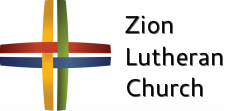 Announcements – December 16, 2018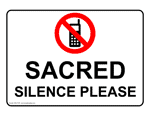 Please remember...to silence your cell phone upon entering the sanctuary.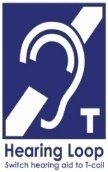 Zion’s sanctuary is equipped with a HEARING LOOP.  Please switch hearing aids to T-coil mode.  We have 2 headsets and receivers that persons without hearing aids can use. Ask an usher for assistance. 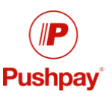 Forgot your offering?  Don’t have your checkbook or cash? Today or any day you can give in a new way!  Visit our website at zionkearney.com and click on the “giving” tab.  Or, text “zionkearney” (one word) to 77977.  You’ll receive a text back with instructions to start giving.THANK YOUSpecial thanks to Grace Burger for special music during the offering, last week.  Thank you to Miriam Gaunt special music and Makenna Starkey for singing this week.SENIOR CITIZENSOur Senior Citizens will meet tomorrow, December 17 for their Potluck dinner at 12 noon.  All are welcome to join them for an afternoon of good food and fellowship.ADVENT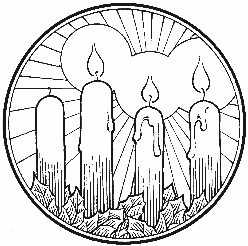 Our final Advent Vespers service will be on December 19 at 7:00 pm.  Please note there is no meal being served beforehand.THE MEN’S THURSDAY NIGHT BIBLE CLASS-CORRECTIONThe Men’s Thursday Night Bible Class is hosting a prime rib Christmas dinner, catered by The Alley Rose, on Thursday, December 20 at Zion in the fellowship hall.  All Zion post high school men are welcome.  If you’ve never come to the class, that is okay, please come to this event and join in fellowship.  Please note that the meal starts at 6:00 p.m.  There is a sign-up sheet on the office window.  There is no cost to attend.CHILDREN’S CHRISTMAS REHEARSAL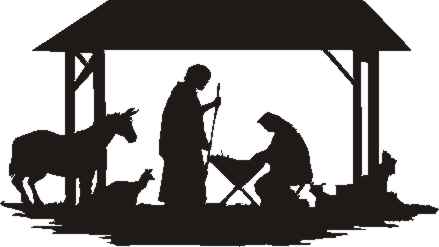 The final rehearsal date for the Children’s Christmas Eve Service will be 12/22.  The rehearsals will begin at 9:00 am.  After rehearsal all children, siblings, and parents are invited to go caroling, then enjoy pizza, and go ice skating from 1:00-3:00 at the arena.  There will be a charge to go skating.  Please let your child’s Sunday School Teacher know how many to expect, so plans for pizza, etc. can be arranged.  Sunday school children not participating in the program are invited to join, meet at the church at 11:00 am.  ZION YOUTH GROUP WRAPPED GIFT EXCHANGEThe Zion Youth Group wrapped gift exchange will be held on Sunday, 12/23, during Sunday School.  All 7-12 grade students need to bring a small wrapped gift ($5 limit) to exchange and meet in the gym for some fun and refreshments.Church Office Will Be ClosedThursday, December 20 to Thursday, January 3rd.  For Pastoral emergencies please call Pastor DeLoach (308-627-5260) or Pastor Gaunt (308-455-0552).If you wish to purchase scrip over the break, please go to the book nook on Sunday mornings. POINSETTIASThank you to the following families who provided poinsettias for use in our sanctuary this Christmas season:  Paul & Rachael Burger, Waunita DeLaet, Pastor & Carol DeLoach, Jerry & Nancy Dulitz, Wes & Mary Fiddelke, Vi Fox, Nathan & Liz Gaunt, Pastor & Carol Gaunt, Lonna Gronewoller, Don & Shirley Helmbrecht, Chris & Sarah Hoehner, Todd & Ellen Koopman, Keith & Bev Nuttelman, Dan & Shirley Oertwig, Don & Marion Richmond, Jane Schmid, Becky Thornton, Carlene Waldron in memory of Carl & Irene Jacobson & Lana Schroder, Cinda Ward, Carolyn Wilkens, 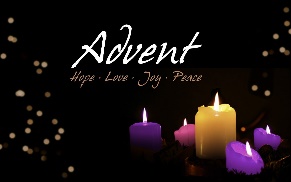 YEAR END REPORTSThe Chairman of each Zion board and organization is asked to turn in a Year End Report to the Church office.  The most convenient way to receive these is by email. school@zionkearney.orgBIBLE READING CARDSA new set of Bible reading cards for the new year can be picked up in the Chruch entryway.  Each card is a tool to keep track of your Bible reading progress as you mark each chapter you have read in 2019.  God works through His word.MISSION PROJECTFor the rest of this year we will be collecting mission gifts for our college and seminary students who are studying for full time church work. Your Mission offering, which is above and beyond your regular offering, will be given to support Matthias Wollberg who is in his fourth year of study at Concordia Seminary, Ft. Wayne and Abigail DeLoach and Taylor Zehendner who are both in their first year of study at Concordia, Seward,to become  Lutheran school teachers.  There are special Mission Envelopes in the Narthex that may be used.  All gifts should be clearly marked and placed in the offering plate. The treasurer has asked that all gifts be given by December 23 so she can distribute to the students while they are home for Christmas.School NewsENROLLMENT FOR THE 2019-2020 SCHOOL YEAR  Enrollment for the 2019-2020 school year is now open to our Zion families and returning families.  We will open enrollment to the public on January 3rd.  Please register early to make sure you have a spot.  Openings fill fast once it is open to the public.  Enrollment forms are available at the office or on our website.CHRISTMAS BREAKSchool will be dismissed at 3:30 pm on Wednesday, December 19th for Christmas break.  School will resume on Thursday, January 3rd.Dec. 197:00 pmAdvent Service-(NO MEAL) Dec. 24 7:00  pmChristmas Eve Candlelight ServiceDec. 25 10:00 amChristmas Day WorshipDec. 316:00 pmNew Year’s Eve Service